Барабан приводной.Опросный лист«_____» __________________ 20__ годаПредприятие заказчик: __________________________ 	Ф.И.О. исполнителя: __________________ Адрес: ________________________________________ 	Должность: _________________________,______________________________________________     Тел: ___________________ факс: __________________		М.П.                            Подпись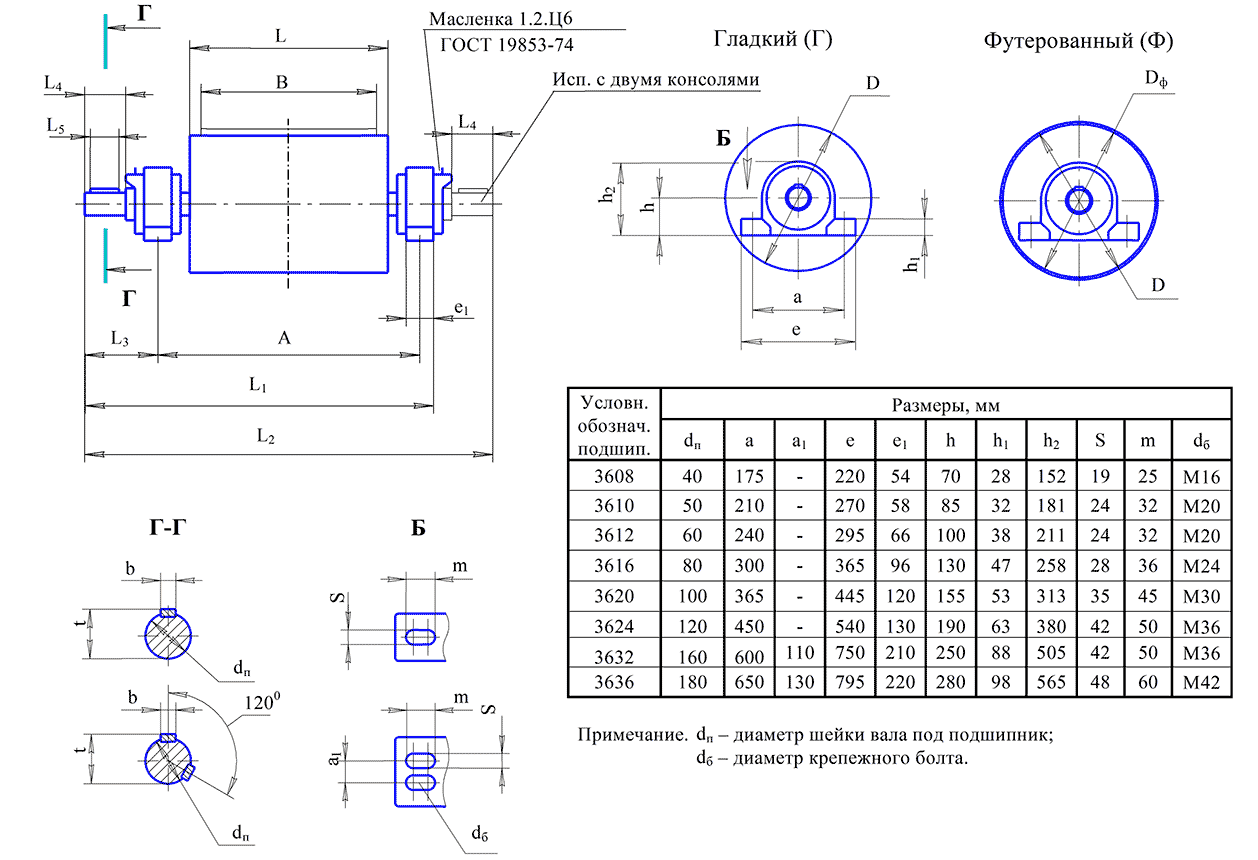 Ширина лентыВ, ммРазмеры, ммРазмеры, ммРазмеры, ммРазмеры, ммРазмеры, ммРазмеры, ммРазмеры, ммРазмеры, ммРазмеры, ммРазмеры, ммРазмеры, ммРазмеры, ммКол-вошпонокИсполнениевалаУсловн. обозначениеподшипникаКол-воШирина лентыВ, ммDфDALL1L2L3КонсольвалаКонсольвалаШпоночноесоединениеШпоночноесоединениеШпоночноесоединениеКол-вошпонокИсполнениевалаУсловн. обозначениеподшипникаКол-воШирина лентыВ, ммDфDALL1L2L3dвL4btL5